Dear editorial team of Psychological ThoughtIt is a pleasure to communicate with you to send for your consideration the manuscript “Beck Anxiety Inventory: measurement invariance, latent mean comparison, and reliability in adults from Buenos Aires”. I hope that it will be relevant and useful for other psychologists and that it is within the editorial scope of this prestigious journal.This research aims to obtain new psychometric evidence of the promising Argentine version of the Beck Anxiety Inventory, dealing with areas of vacancy such as its measurement invariance and latent means comparisons.Author: Nicolás Alejandro Vizioli Affiliation: Universidad de Buenos Aires. Facultad de Psicología. Hipólito Yrigoyen 3242, Ciudad de Buenos Aires, Argentina. Corresponding author's contact address: Nazca 867 4°B, Buenos Aires, Argentina. Postal code: 1407. nicovizioli@gmail.comI remain at your entire disposal and awaiting your response.Best regards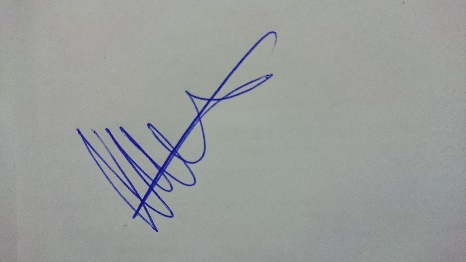 Nicolás Alejandro Vizioli